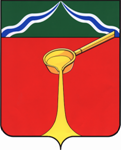 Калужская областьЛ Ю Д И Н О В С К О Е    Р А Й О Н Н О Е     С О Б Р А Н И Е муниципального района«Город Людиново и Людиновский район»Р Е Ш Е Н И Еот 24.11.2020 г. 				                                                             № 26О досрочном прекращении полномочий врио главы администрации муниципального района «Город Людиново и Людиновский район»Рассмотрев заявление врио главы администрации муниципального района «Город Людиново и Людиновский район» Аганичева Даниила Михайловича об отставке по собственному желанию и в соответствии  с п. 2 ч.10 ст. 37  Федерального закона от 06.10.2003 № 131-ФЗ   «Об общих принципах организации местного самоуправления в Российской Федерации», п. 2 ч. 6 ст. 35 Устава муниципального района «Город Людиново и Людиновский район», Положением об администрации муниципального района «Город Людиново и Людиновский район», утвержденным решением   Людиновского Районного Собрания от 27.10.2006 № 142,  Людиновское Районное Собрание РЕШИЛО:1.  Прекратить досрочно с 24.11.2020 года полномочия  врио главы администрации муниципального района «Город Людиново и Людиновский район» Аганичева Даниила Михайловича, назначенного решением Людиновского Районного Собрания от 13.10.2020 №09 «О возложении временного исполнения обязанностей главы администрации муниципального района «Город Людиново и Людиновский район».2. Возложить временное исполнение обязанностей главы администрации муниципального района «Город Людиново и Людиновский район» на период с 25.11.2020 года до назначения на должность  главы администрации муниципального района «Город Людиново и Людиновский район» по контракту, заключенному по результатам конкурса на замещение указанной должности, на Удалова Дмитрия Сергеевича.         3. Настоящее решение вступает в силу с момента принятия и подлежит    официальному  опубликованию.Глава муниципального района«Город Людиново и Людиновский район»                                                         Л.В.Гончарова			